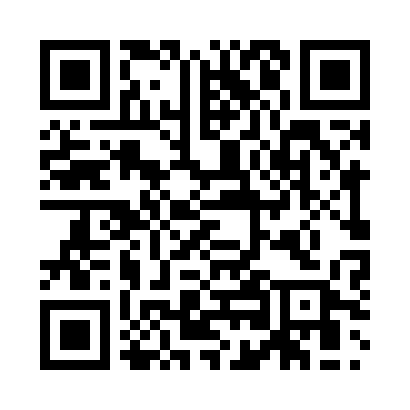 Prayer times for Altfalter, GermanyWed 1 May 2024 - Fri 31 May 2024High Latitude Method: Angle Based RulePrayer Calculation Method: Muslim World LeagueAsar Calculation Method: ShafiPrayer times provided by https://www.salahtimes.comDateDayFajrSunriseDhuhrAsrMaghribIsha1Wed3:325:491:085:098:2910:362Thu3:295:471:085:108:3010:383Fri3:265:451:085:108:3210:414Sat3:235:441:085:118:3310:445Sun3:205:421:085:118:3510:466Mon3:175:401:085:128:3610:497Tue3:145:391:085:138:3810:528Wed3:115:371:085:138:3910:549Thu3:085:361:085:148:4010:5710Fri3:055:341:085:148:4211:0011Sat3:025:331:085:158:4311:0212Sun2:595:311:085:158:4511:0513Mon2:565:301:085:168:4611:0814Tue2:525:281:085:168:4711:1115Wed2:525:271:085:178:4911:1416Thu2:515:261:085:178:5011:1617Fri2:505:241:085:188:5211:1718Sat2:505:231:085:188:5311:1719Sun2:505:221:085:198:5411:1820Mon2:495:211:085:198:5511:1921Tue2:495:201:085:208:5711:1922Wed2:485:181:085:208:5811:2023Thu2:485:171:085:218:5911:2024Fri2:485:161:085:219:0011:2125Sat2:475:151:085:229:0211:2126Sun2:475:141:085:229:0311:2227Mon2:475:131:085:239:0411:2328Tue2:465:131:095:239:0511:2329Wed2:465:121:095:249:0611:2430Thu2:465:111:095:249:0711:2431Fri2:465:101:095:259:0811:25